РОССИЙСКАЯ ФЕДЕРАЦИЯ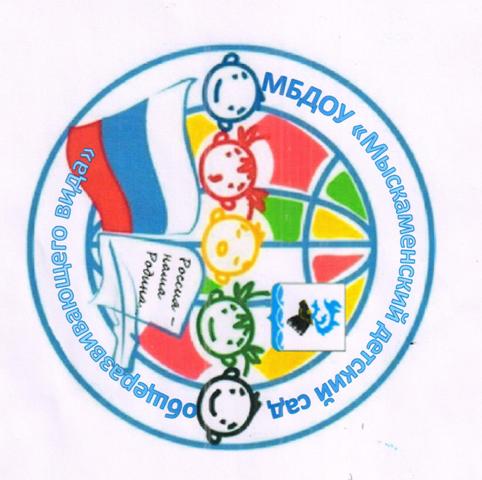 ЯМАЛО – НЕНЕЦКИЙ АВТОНОМНЫЙ ОКРУГМуниципальное образование Ямальский районМБДОУ «Мыскаменский детский сад»629720  ЯНАО с. Мыс Каменный, ул. Минская, 42, тел/ факс (34996) 28-6-91,  E-mailmkmndoy@mail.ruСценарий НОД по изобразительному искусству для детей первой младшей группыТема: «Тайны дождя»Автор-составитель:Бурбак Надежда Николаевна,воспитательс.Мыс Каменный, 2015г.Тема: «Тайны дождя»Образовательная область: Художественно- эстетическое развитиеИнтеграция образовательных областей:познавательное развитие, речевое развитие,социально-коммуникативное развитие.Аудитория воспитанников: первая младшая группа.Цель: учить рисовать дождь, передавая его характер (сильный дождь – сплошные линии; слабый дождь – пунктирные линии);Задачи:-объяснить причины возникновения дождя; -учить рисовать ватными палочками по бумаге;-способствовать закреплению знаний о цветах; -способствовать созданию у детей радостного эмоционального настроя.Словарная работа: капает, губка, Используемые педагогические технологии, методы и приемы:исследовательский, словесный, наглядный, игровой, показ, чтение.Время реализации:8-10 мин.Оборудование и материалы: для воспитателя, демонстрационный материал; комплект картинок «Признаки осени», аудиозапись «Шум дождя», мольберт, игрушка собачка –Шарик, комплект для экспериментирования   поднос, губка, стакан с водой, глубокая тарелка, салфетка для рук; комплект для рисования ватные палочки, маленькая посуда с краской, альбомный лист;для детей:комплект для экспериментирования   по количеству детей: поднос, губка, стакан с водой, глубокая тарелка, салфетки для рук; комплект для рисования по количеству детей: ватные палочки, маленькая посуда с краской, альбомные листы.Ход НОДОрганизационный момент.(Звучит аудиозапись «Шум дождя». Дети встают перед воспитателем полукругом).Воспитатель: Добрый день, ребята! Я очень рада видеть вас.  Ребята,вылюбите гостей? Сегодня к нам придет много гостей. Посмотрите кто к  нам пришел собачка зовут его -Шарик. А почему вы такие хмурые? Давайте мы улыбнемся  Шарику, улыбнемся друг другу и скажем все вместе: «Встало солнышко – ура! Заниматься нам пора!» (Дети повторяют за воспитателем).Основная часть.В.; Ребята, а что же это у нас шумит? Какой звук вы слышите?Дети:( Машина проезжает. Ветер на улице шумит. Дождь идет.)В.: Правильно! Молодцы! Это шумит дождь. Дождик. Дождик, полно лить. Малых детушек мочить! (Шум дождя прекращается)В.: Ребята, а вы знаете  откуда берется дождик?Дети: ( С неба капает. Из тучки берется.)В.: Правильно , из тучки. А вы знаете, как он появляется в тучке?Дети: (Я не знаю. И я не знаю, но хочу узнать.)В.: Ребята, наш  другШарик  любезно согласился помочь нам узнать тайны волшебного дождя. Он приглашает нас к столам. (Дети подходят к столам, на которых стоят подносы с губками, стаканы с водой и глубокие тарелочки)В.:Захар, скажи пожалуйста, что у нас на подносе?.В.: А как вы думаете, на что похожа губка?Дети:( кирпичик, на тучку).В.: Правильно, молодцы! Она похожа на тучку. А тучка состоит из капелек. Сожмите ее и посмотрите, течет из «тучки» водичка или нет? (Дети берут губку-тучку и сжимают в руке).В.: Почему не идет водичка?Дети: (нет в нем водички, губка сухая).В.: Правильно, губка-тучка сухая. В тучке очень- очень мало  капелек собралось и поэтому дождик не идет. Положите  свою тучку на тарелочку. Перед вами стоятстаканчики.  А какого цвета стаканы?Дети:( белый).В.: Возьмите стаканчик и вылейте воду  на вашу губку-тучку. Чтобы помочь тучке пропитать тучку, нажмите на нее пальчиками. Ребята, а что произойдет, если мы поднимем и отожмем тучку?Дети: (ничего не произойдет; начнет капать вода).В.: А давайте проверим. Поднимите свою тучку-губку и отожмите. (Дети проверяют свои предположения опытным путем).В.: Получается дождик. Физкультминутка. (Проводится подвижная игра «Тучка и капельки». Дети-капельки, воспитатель-туча).В.: Дети – капельки летите.И всю землю напоите – (дети бегают врассыпную под музыку).Собрались капельки и потекли ручьем. Бежит, журчит ручей ничей. По камушкам - динь, динь. По корягам- буль-буль. По осоке- ш-ш. Вдруг солнышко выглянуло, капельки испарились. И к маме-тучке возвратились (дети бегут к воспитателю).В.: А теперь, ребята, присаживайтесь на стульчики и мы с вами нарисуем дождь.  (дети садятся за столы, на которых приготовлены ватные палочки, краски, альбомный лист бумаги. На лист бумаги приклеена заранее  голубая тучка).В.: Ребята, что вы видите на своем листочке?Дети.: (голубое небо, голубая тучка).В.: Правильно, тучку. А теперь все возьмите  ватную палочку тремя пальцами так, чтобы она находилась в вертикальном положении. Как я! Другая сторона палочки  смотрит в потолок. Аккуратно набираем краску синего цвета на палочку  и прикладываем ее к бумаге. Дождь падает сверху, поэтому начинаем рисовать сверху-вниз в медленном темпе. (Воспитатель на мольберте рисует дождь).(Пока дети рисуют, воспитатель рассказывает фольклорные стихотворения. звучит аудиозапись «Шум дождя»).В.:1. Дождик, дождик, веселей!Капай, капай, воду лей!На цветочек, на листок.Кап, кап, кап!Тучка в небе синяя, - капай дождик сильный!Рефлексия.(Выставка рисунков).В.: Посмотрите, ребята на свои рисунки. У вас получилась замечательная картина природы! Молодцы!В.: А теперь, скажите-ка мне, какую тайну дождя мы раскрыли вместе с нашим другом  Шариком?Дети: (дождик берется из тучки; бывает сильный дождь; и слабый дождик бывает).В.: Правильно! И давайте свои рисунки мы подарим на память Шарику. (Дети по желанию дарят рисунки Шарику).Теперь давайте попрощаемся с нашим Шариком и нашими гостями. До свиданье! До новых встреч!